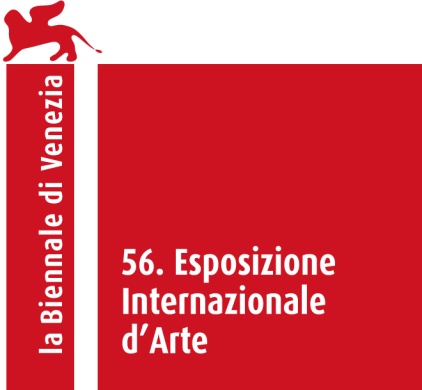 All the World’s FuturesInvited Artists1. ABBOUD, Jumana Emil b. 1971 Palestine, lives and works in Jerusalem2. ABDESSEMED, Adel b. 1971 Algeria, lives and works in London3. ABONNENC, Mathieu Kleyebe b. 1977 France, lives and works in Metz4. ABOUNADDARA founded 2010 Syria, based in Syria5. ACHOUR, Boris b. 1966 France, lives and works in Paris6. ADKINS, Terry b. 1953 - d. 2014, United States7. AFIF, Saâdane b. 1970 France, lives and works in Berlin8. AKERMAN, Chantal b. 1950 Belgium, lives and works in Paris       9. AKOMFRAH, John b. 1957 Ghana, lives and works in London10. AKPOKIERE, Karo b. 1981 Nigeria, lives and works in Lagos and Berlin11. AL SOLH, Mounira b. 1978 Lebanon, lives and works in Beirut and Amsterdam12. ALGÜN RINGBORG, Meriç b. 1983 Turkey, lives and works in Stockholm13. ALLORA, Jennifer & CALZADILLA, Guillermo b. 1974 United States, b. 1971 Cuba, live and work in San Juan14. ATAMAN, Kutluğ b. 1961 Turkey, lives and works in London15. BAJEVIC, Maja b. 1967 Bosnia, lives and works in Paris and Sarajevo16. BALLESTEROS, Ernesto b. 1963 Argentina, lives and works in Buenos Aires17. BALOJI, Sammy b. 1978 Democratic Republic of Congo, lives and works in Lubumbashi and Brussels18. BARBA, Rosa b. 1972 Italy, lives and works in Berlin19. BASELITZ, Georg b. 1938 Germany, lives and works in Munich20. BASUALDO, Eduardo b. 1977 Argentina, lives and works in Buenos Aires21. BAUER, Petra b. 1970 Sweden, lives and works in Stockholm22. BESHTY, Walead b. 1976 United Kingdom, lives and works in Los Angeles23. BHABHA, Huma b. 1962 Pakistan, lives and works in Poughkeepsie24. BOLTANSKI, Christian b. 1944 France, lives and works in Paris25. BONVICINI, Monica b. 1965 Italy, lives and works in Berlin26. BOYCE, Sonia b. 1962 United Kingdom, lives and works in London27. BOYD, Daniel b. 1982 Australia, lives and works in Sydney28. BREY, Ricardo b. 1955 Cuba, lives and works in Gent29. BROODTHAERS, Marcel b. 1924 - d. 1976, Belgium30. BRUGUERA, Tania b. 1968 Cuba, lives and works in New York31. BURGA, Teresa b. 1935 Peru, lives and works in Lima32. CALHOUN, Keith & McCORMICK, Chandra b. 1955/b. 1957  United States, live and work in New Orleans33. CAO, Fei b. 1978 China, lives and works in Beijing34. CHAMEKH, Nidhal b. 1985 Tunisia, lives and works in Tunis and Paris35. CHERNYSHEVA, Olga b. 1962 Russia, lives and works in Moscow36. CHUNG, Tiffany b. 1969 Vietnam, lives and works in Ho Chi Minh City37. COOPERATIVA CRÁTER INVERTIDO an artistic cooperative founded 2011, based in Mexico City38. CREATIVE TIME SUMMITa non-profit organization founded in 1974, based in New York39. DAMIANI, Elena b. 1979 Peru, lives and works in Copenhagen40. DELLER, Jeremy b. 1966 United Kingdom, lives and works in London41. DJORDJADZE, Thea b. 1971 Georgia, lives and works in Berlin42. DUMAS, Marlene b. 1953 South Africa, lives and works in Amsterdam43. E-FLUX JOURNAL a publishing platform founded in 2008, based in New York44. EDWARDS, Melvin b. 1937 United States, lives and works in New York45. EFFLATOUN, Inji b. 1924 - d. 1989 Egypt46. EHMANN, Antje & FAROCKI, Harun b. 1968 Germany, lives and works in Berlin / b. 1944 – d. 2014 Germany47. EICHHORN, Maria b. 1962 Germany, lives and works in Berlin48. EVANS, Walker b. 1903 - d. 1975 United States49. FAROCKI, Harun b. 1944 - d. 2014, Germany50. FLOYD, Emily b. 1972 Australia, lives and works in Sydney51. FRIEDL, Peter b. 1960 Austria, lives and works in Berlin52. FUSCO, Coco b. 1960 United States, lives and works in New York53. FUSINATO, Marco b. 1964 Australia, lives and works in Melbourne54. GAINES, Charles b. 1944 United States, lives and works in Los Angeles55. GALLAGHER, Ellen b. 1965 United States, lives and works in Rotterdam56. GALLARDO, Ana b. 1958 Argentina, lives and works in Buenos Aires57. GARCIA, Dora b. 1965 Spain, lives in Barcelona58. GATES, Theaster b. 1973 United States, lives and works in Chicago59. GENZKEN, Isa b. 1948 Germany, lives and works in Berlin60. GLUKLYA, Natalia Pershina -Yakimanskayab. 1969 Russia, lives and works in Saint Petersburg61. GOMES, Sônia b. 1948 Brazil, lives and works in Belo Horizonte62. GROSSE, Katharina b. 1961 Germany, lives and works in Berlin63. GULF LABOR a transnational coalition of international artists founded in 201064. GUPTE, Rupali & SHETTY, Prasadb. 1974 India, live and work in Mumbai65. GURSKY, Andreas b. 1955 Germany, lives and works in Düsseldorf66. HAACKE, Hans b. 1936 Germany, lives and works in New York67. HADJITHOMAS, Joana & JOREIGE, Khalil b. 1969 Lebanon, live and work in Paris and Beirut68. HARRY, Newell b. 1972 Australia, lives and works in Sydney69. HASSAN, Kay b. 1956 South Africa, lives and works in Johannesburg70. HIRSCHHORN, Thomas b. 1957 Switzerland, lives and works in Paris71. HÖLLER, Carsten b. 1961 Belgium, lives and works in Stockholm72. HOLT, Nancy & SMITHSON, Robert b. 1938 - d. 2014 / b.1938 - d. 1973 United States73. IM, Heung Soon b. 1969 South Korea, lives and works in Seoul74. INVISIBLE BORDERS: Trans-African Photographers an artists’ organization founded in 2011, based in Lagos75. ISHIDA, Tetsuya b. 1973 – d. 2005 Japan76. JI, Dachun b. 1968 China, lives and works in Beijing77. JULIEN, Isaac b. 1960 United Kingdom, lives and works in London78. K., Hiwa b. 1975 Iraq, lives and works in Berlin79. KAMBALU, Samson b. 1975 Malawi, lives and works in London80. KIM, Ayoung b. 1979 South Korea, lives and works in Seoul81. KLUGE, Alexander b. 1932 Germany, lives and works in Munich82. KNGWARREYE, Emily Kame b. 1910 - d. 1996, Australia83. LAGOMARSINO, Runo b. 1977 Sweden, lives and works in Stockholm and Sao Paulo84. LEBER, Sonia & CHESWORTH, David b. 1959 Australia, b. 1958 United Kingdom, live and work in Melbourne85. LIGON, Glenn b. 1960 United States, lives and works in New York86. MABUNDA, Gonçalo b. 1975 Mozambique, lives and works in Maputo87. MADHUSUDHANAN b. 1956 India, lives and works in New Delhi and Kerala88. MAHAMA, Ibrahim b. 1987 Ghana, lives and works in Tamale89. MALJKOVIC, David b. 1973 Croatia, lives and works in Zagreb90. MAN, Victor b. 1974 Romania, lives and works in Berlin91. MANSARAY, Abu Bakarr b. 1970 Sierra Leone, lives and works in Freetown and the Netherlands92. MARKER, Chris b. 1921 - d. 2012, France93. MARSHALL, Kerry James b. 1955 United States, lives and works in Chicago94. MARTEN, Helen b. 1985 United Kingdom, lives and works in London95. MAURI, Fabio b. 1926 - d. 2009 Italy96. McQUEEN, Steve b. 1969 United Kingdom, lives and works in Amsterdam97. MOHAIEMEN, Naeem b. 1969 London, lives and works in Bangladesh and in the USA98. MORAN, Jason b. 1975 United States, lives and works in New York99. MÜLLER, Ivana b. 1972 Croatia, lives and works in Paris100. MUNROE, Lavar b. 1982 Bahamas, lives and works between Chapel Hill, North Carolina and Washington DC.101. MURILLO, Oscar b. 1986 Colombia, lives and works in London102. MUTU, Wangechi b. 1972 Kenya, lives and works in New York103. NAM, Hwayeon b. 1979 South Korea, lives and works in Seoul and Berlin104. NAUMAN, Bruce b. 1941 United States, lives and works in New Mexico105. NDIAYE, Cheikh b. 1970 Senegal, lives and works in New York, Dakar and Lyon106. NICOLAI, Olaf b. 1962 Germany, lives and works in Berlin107. OFILI, Chris b. 1968 United Kingdom, lives and works in Trinidad108. OGBOH, Emeka b. 1977 Nigeria, lives and works in Lagos and Berlin109. PARRENO, Philippe b. 1964 France, lives and works in Paris110. PASCALI, Pino b. 1935 - d. 1968, Italy111. PIPER, Adrian b. 1948 United States, lives and works in Berlin112. PONIFASIO, Lemi b. 1964 Samoa, lives and works in Auckland113. QIU, Zhijie b. 1969 China, lives and works in Beijing114. RAISSNIA, Raha b. 1968 Iran, lives and works in New York115. RAQS MEDIA COLLECTIVE (NARULA, Monica; BAGCHI, Jeebesh; SENGUPTA, Shuddhabrata) a collective founded 1992 India, based in New Delhi116. REYNAUD-DEWAR, Lili b. 1975 France, lives and works in Grenoble117. RIDNYI, Mykola b. 1985 Ukraine, lives and works in Kharkiv118. ROBERTS, Liisa b. 1969 France, lives and works in Helsinki and Saint Petersburg119. ROTTENBERG, Mika b. 1976 Argentina, lives and works in New York120. SCHÖNFELDT, Joachim b. 1958 South Africa, lives and works in Johannesburg121. SELMANI, Massinissa b. 1980 Algeria, lives and works in Algiers and Tours122. SENGHOR, Fatou Kandéb 1971 Senegal, lives and works in Dakar123. SIBONY, Gedi b. 1973 United States, lives and works in New York124. SIMMONS, Gary b. 1964 United States, lives and works in New York125. SIMON, Taryn b. 1975 United States, lives and works in New York126. SIMPSON, Lorna b. 1960 United States, lives and works in New York127. SMITHSON, Robert b. 1938 - d. 1973, United States128. SUBOTZKY, Mikhael b. 1981 South Africa, lives and works in Johannesburg129. SUHAIL, Mariam b. 1979 Pakistan, lives and works in Bengaluru130. SZE, Sarah b. 1969 United States, lives and works in New York131. THE PROPELLER GROUP a collective founded 2006 Vietnam/US, live and work in Ho Chi Minh City132. the TOMORROW a journal founded 2014 Italy, based in Milan133. TIRAVANIJA, Rirkrit b. 1961 Thailand, lives and works in New York, Berlin and Chiang Mai134. TOGUO, Barthélémy b. 1967 Cameroon, lives and works in Paris and Bandjoun135. XU, Bing b. 1955 China, lives and works in Beijing136. YOUNIS, Ala b. 1974 Jordan, lives and works in Amman